It is recommended that you fill out the FAFSA (Free Application for Federal Student Aid) or, if you do not qualify for FAFSA due to residency status, the TASFA (Texas Application for State Financial Aid) as soon as possible after January 1st. Most colleges/universities have priority deadlines of February 15th, March 15th, or May 1st. Check out the school’s website for the official dates! You want to make sure you submit your financial aid documents prior so that you do not miss out on available aid. You will fill out the FAFSA on fafsa.gov NOT fafsa.com. The application is FREE! The following items you will need to complete your FAFSA or TASFA: Parent’s 2015 Income Tax Return (1040, 1040 A, 1040 EZ)2015 W2s from both parents (if applicable)Student’s 2015 Income Tax Return and W2 (If the student works)Date of births for both parents Social security Numbers for both parents (if applicable)Student’s Social Security Number and Permanent Resident number (if applicable)Month/Yr parents were married, divorced, separated, widowedOfficial documentation if parents receive: Supplemental Security Income (SSI)Social Security (Form 1099-SSA)TANF BenefitsChild Support by court orderChild Support by verbal agreementVeteran’s Benefits Unemployment CompensationWorker’s Compensation Other incomeParent’s total cash, checking, and/or savings account balances (if applicable)Males between 18-25 years old must register for the selective service, which can be done on the FAFSA form. TASFA students must register separately. 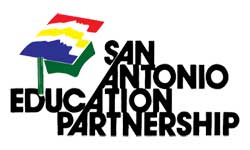 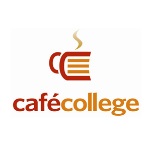 See Ms. Ramos in the Career Center with questions and/or assistance Tuesdays/Thursdays! 